Small Cities CDBG Application ExhibitsSmall Cities CommunityDevelopment Block Grant2019 Application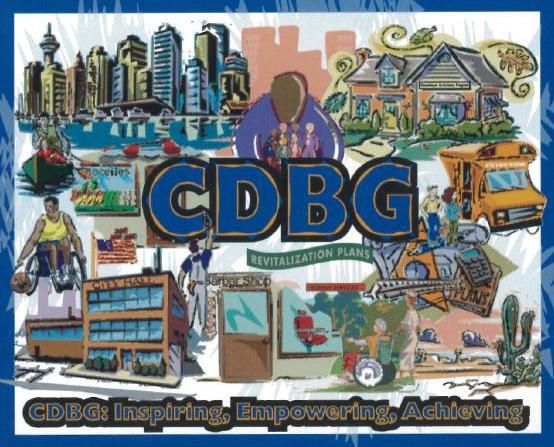 Governor Ned LamontExhibit 2.1Waiting List – Provide the name, address, size of household, and income level of each applicant on the Town’s waiting list for the proposed activity.The following documents are recommended to be collected for every member of each household at the time of application intake:The most recent tax returns (Form 1040)Six (6) to 8 weeks’ worth of the most recent pay stubsSocial Security benefit statementsPension benefit statementsUnemployment compensation statementsChild support documentationAlimony documentationThree (3) most recent bank statementsOther: ___________________________________________I, the undersigned, hereby acknowledge that the information provided here is true and accurate.  The documents checked off above have been collected and are available to the State for review.__________________________________________      		______________Signature of Authorized Official of Grantee				Date__________________________________________(TYPE or PRINT) Name and TitleExhibit 3.1	Key Project Personnel - Identify all key personnel, including applicant staff, consultants, and sub-grantee personnel who will be involved in the proposed project.Exhibit 4.1.0	Project Financing - Identify all potential sources of financing in order of lien position.DefinitionsFirm Commitment (FC)	Attach a letter or written documentation from the funding source(s) committing the funds to the specific project, without condition.Conditional Commitment (CC)	Attach a letter or written documentation from the funding source(s) committing the funds to the specific project, with conditions.No Commitment (NC)	There is no documentation from another funding source identified by the applicant.Application Pending (AP)	Attach a letter or other written documentation from the funding source(s) indicating that they have received information/application for the specific project.Exhibit 4.1.1		Use of Project FundsExhibit 4.1a.	Operating Funds and Rental SubsidiesDefinitionsFirm Commitment (FC)	Attach a letter or written documentation from the funding source(s) committing the funds to the specific project, without condition.Conditional Commitment (CC)	Attach a letter or written documentation from the funding source(s) committing the funds to the specific project, with conditions.No Commitment (NC)	There is no documentation from another funding source identified by the applicant.Application Pending (AP)	Attach a letter or other written documentation from the funding source(s) indicating that they have received information/application for the specific project.Exhibit 4.1b.	Financial or Programmatic Link with Social Service ProvidersDefinitionsFirm Commitment (FC)	Attach a letter or written documentation from the provider or funding source(s) committing the funds or services to the specific project, without condition.Conditional Commitment (CC)	Attach a letter or written documentation from the provider or funding source(s) committing the funds or services to the specific project, with conditions.No Commitment (NC)	There is no documentation from another funding source identified by the applicant.Application Pending (AP)	Attach a letter or other written documentation from the provider or funding source(s) indicating that they have received information/application for the specific project.Project Time Table                                                      		        Small Cities CDBGProject Schedule1.	Applicant Name:	 _______________________________	3.	Program Year:  _____________________________________2.	Project Name:	_______________________________	4.	Grant # (if awarded):  ________________________________Note:  The $ amounts listed under quarters 1-8 should reflect the cumulative totals for the line item.If approved, the schedule will become an Appendix to the Assistance Agreement.  You will be monitored for compliance with these dates.  Therefore, you must estimate the dates as wisely as possible.Please provide projected dates of completion for the following.  Be advised that these dates will be considered part of your project schedule.  Project Design and Specifications Completed:	_______________________________________Construction Bid Opening Date:	_______________________________________Construction Start Date:		_______________________________________Exhibit 4.4 			SITE & BUILDING REPORT 		Version 2019Small Cities CDBG ADA, Housing Rehab, & Construction ProjectsDevelopment Name: 					Applicant:SECTION 1 - GENERAL INFORMATIONSite Name (if any): ____________________________________________________________________Address: ____________________________________________________________________________Town/City: ________________________ State: _________________ Zip: ________________________Proposed Activity: ___________________________________________Acreage: ____________ Shape: ___________ Dimensions: ______________ Frontage: ____________Size of Open Space: _________________________ Buildable Space Size:_______________________Easements: ___________________Liens: ____________________ R.O.W.: ______________________Present Zoning:_______________________ Required Zoning:__________________________________Assessors Map: ___________ Section: ___________ Parcel: ____________ Lot: __________________Submit the following:Location Map showing directions to the site from a major highway and from DOH. Attach as 4.4LMStreet Map ¾ mile radius around site including public & community facilities. 1" = 500" (min.) to 1" = 200' (max.) Attach as 4.4SMZoning Map: Evidence of existing Zoning and eligible uses or applicable zoning regulations and ordinances. Attach as 4.4Z (New Construction/addition)*FEMA FIRM (Flood Insurance Rate Map) The map must be at a scale to clearly identify the project area and surrounding neighborhood(s). Attach as 4.4FEMA A Town with a project located in a flood area, as indicated by the most recent FEMA Flood Insurance Rate Maps, should contact Maya Loewenberg at 860-500-2455 for further assistance. Contact should be made prior to submitting an application to determine which course of action should be taken for Flood Management Certification pursuant to Connecticut General Statute 25-68b.If your project is in a flood plain/way, has the evaluation/certification process begun? __Y __NExhibit 4.4 			SITE & BUILDING REPORT 		Version 2019Small Cities CDBG ADA, Housing Rehab, & Construction ProjectsII. Unusual Site Conditions:Does the municipality require underground utilities? 		___Yes 		___NoWill the project expand existing public utilities? 		___Yes			___No(e.g. Main sewer line or Main water line?)Will road(s) need to be provided for the project? 			___Yes			___NoIf “Yes, will it be a public or private road?			___Public		___PrivateLedge or rock outcroppings?					___ Yes		___ NoIII. Environmental Site Conditions: Endangered species 						___Yes 		___NoAbove/below ground storage tanks				___Yes 		___ NoSoil Contamination						___Yes 		___ NoToxic Chemicals						___Yes 		___ NoSediment/Soil erosion						___Yes 		___ NoWater Contamination						___Yes 		___ NoPhase I Environmental Site Assessment It is HUD policy that all properties be free of hazardous materials, contamination, toxic chemicals and gases, and radioactive substances, where a hazard could affect the health and safety of occupants or conflict with the intended utilization of the property.  In order to satisfy HUD Environmental Standards, a current Environmental Site Assessment must be submitted.	A current Phase I Environmental Site Assessments is not more than one year old.If an Environmental Assessment is 1 – 3 years old, an Environmental Site Assessment Update should be submitted with the 1-3 year old Environmental Site Assessment. A new Phase 1 Environmental Site Assessment may be required (depending on the property status/type) if the most current one is greater than 3 years old.If the Phase I Assessment recommends a Phase II Assessment, it must be submitted if completed. Attach copies of each as Exhibit 4.4ESAAll Phase I Environmental Site Assessment must be in accordance with the American Society for Testing and Materials (ASTM) Designation E 1527-05 “Standard Practice for Environment Site Assessments: Phase I Environmental Site Assessment Process.” Exhibit 4.4 			SITE & BUILDING REPORT 		Version 2019Small Cities CDBG ADA, Housing Rehab, & Construction ProjectsIV. Environmental Building Conditions, check all that exist IN or ON the buildings.___Asbestos		___PCP’s/PCB’s	___Lead Paint			___Radon___Mold		___Storage Tanks	___Toxic Chemicals (Boilers)	___OtherHazardous Materials Reports: (if applicable)Surveys, inspections, clearance, closure reports, remediation action plans if available must be submitted if completed, especially if they were recommended by the Environmental Site Assessment. Attach as 4.4 HAZREPORT.Hazardous Materials Notifications & RequirementsIf your buildings are occupied and hazardous materials exist, residents must be notified. Submit all notification materials and documents that will be issued to residents. Attach as 4.4HAZNOT.SECTION 4 - BUILDING INFORMATIONTotal number of existing buildings on site: ____   Age of building(s) on site: _________Building Types (check all that apply): __Single Family	___ Duplex 	 ___Townhouse   	__Multi 3-4 units	___Multi >4 units___Office	___Retail	___Municipal	___Community	If Other, Describe______________________________________________________Number of stories: ____ 	Elevator:   ___Yes     ___No 	Type of Const____________Total square footage of the buildings: _____________________t.s.f.Residential: ___________ s.f.   Commercial: _________ s.f.    Other: ___________ s.f.Are buildings currently occupied? 	___Yes	___ NoIf NO, how long has it been vacant? Months/Years:_____________________________Historic Requirements SHPO must be contacted for work proposed for any building that is greater than 50 years old or located in an historic district.Are any structures 50 years or older? 						___Yes	___NoHas the federal, state, or local Historical Commission determined that the building has historical significance? 									___Yes ___NoIf building is >50 yrs old has SHPO been notified of impending rehab?		___Yes	__No If yes, submit SHPO notification letter as Exhibit 4.4SHPO-NOTICESubmit SHPO response letter as Exhibit 4.4SHPO-RESP Exhibit 4.4 			SITE & BUILDING REPORT 		Version 2019Small Cities CDBG ADA, Housing Rehab, & Construction ProjectsSECTION 5 - BUILDING(S) ASSESSMENTProvide age and check one to describe bldg component condition. Provide a chart for each building.I. Existing Conditions 	Age 		Good 		Fair 		PoorRoof 				___		___		___		___Exterior 			___		___		___		___Interior				___		___		___		___Windows 			___		___		___		___Mechanical Systems 		___		___		___		___Insulation 			___		___		___		___Electrical Systems 		___		___		___		___Floor 				___		___		___		___Structural Systems 		___		___		___		___Interior & Exterior Site and Building Photographs. Submit a minimum of six for both interior and exterior. Attach as 4.4INPICS and 4.4XPICSA Capital Needs Assessment (CNA) is required for all Housing Authority Projects. Attach as Exhibit 4.4CNAExhibit 4.4.A Infrastructure Projects: Roads, Streets, Utilities, Walks, Parks, Landscaping Fill out and attach if your project is civil engineering, non-building/structure related, or not applicable for a Site & Building Report. 1. Is any environmental remediation needed? __Y __N 2. How old is the road, street, walk, etc.? ___<5yrs __5-10yrs __>10 __N/A 3. When were the last repairs, improvements, or replacement work for the proposed site completed? __<5yrs __5-10yrs __>10yrs __N/A4. Unusual Site Conditions: Check all that apply. Submit supporting data (map, etc.) for each item checked. Attach as 4.4EM ___Sediment/Soil Erosion __Easements ___Wetlands __Rock 5. Submit a FEMA Flood Insurance Rate Map. All maps must be at a scale to clearly identify the project area and surrounding neighborhood(s). Attach as 4.4 FEMA. Is any of the proposed work in a flood plain? ___100 Year ___500 Year ___Flood Way ___N If yes, have you started the Flood Plain Evaluation/Certification process? __Yes ___No If yes, what is the status? ________________________________________________ 6. Submit Photographs. A minimum of six (6) existing conditions (if applicable). Attach as 4.4XPICS. 7. Will the project expand existing public utilities? ___Yes ___No (e.g. Main sewer line or Main water line?)Exhibit 4.4B4.4B I. Coordination/Approvals/Clearances: (All projects)Please identify any local, state or federal permits or approvals that are required by the appropriate authority having jurisdiction in order to complete the proposed project or activity. If permits and approvals have been obtained include copies with this application. If they have not been obtained submit documentation indicating any potential problems in obtaining them and the anticipated time frame to secure the permits or approvals from the regulating authority. Check (√) each required approval or permit that will be needed for your activity.	Historic					_____Zoning						_____ Planning					_____ Wetlands					_____ CHFA / LHA housing				_____ Easement					_____ Right of Ways (Utilities)			_____ Coastal Management				_____Dept. of Environmental Protection		_____ Dept. of Public Health				_____ Dept. of Transportation			_____HUD						_____ Other _____________________		_____ II. Supporting Documentation: If approvals or clearances are needed, please provide supporting documentation on letterhead from the authorities who will be issuing the approval or clearance.  The documentation should indicate date of anticipated approval. Attach as Exhibit 4.4 BII.Exhibit 4.5 Construction Documents (All Projects) This section is intended to indicate an activity’s “Readiness to Proceed”. Please indicate the status of project design, anticipated time to complete design and bid, status and duration of local approval processes, estimated construction cost, and procurement process. Check all that apply and submit all supporting information indicated. A. Drawings Completion LevelNone ____ Schematic____ Design Development_____ Construction/Final_____ B. Specifications Completion LevelNone ____ Schematic____ Design Development_____ Construction/Final_____ C. Electronic Drawings & Specifications Submission	___Yes   ___NoD. Length of Construction Period: < 6 mos.__ 6–9 mos.___ 9–12 mos. ___ 12–15 mos. ___ >15 mos.___Multifamily Design Requirements, use CHFA (Current Year) Multifamily Design, Construction and Sustainability Standards at chfa.org.  Under Rental Housing, click “for Developers & Sponsors”, then click “Developer Document Library”Non-Residential Design Requirements Current State of CT Building CodeDrawing & Specifications Submission Requirements (All Projects)See CDBG Drawing & Specifications Submission Requirements, DOH/CDBG websiteEXHIBIT 4.5HCDBG CONSTRUCTION DRAWINGS AND SPECIFICATIONS COMPLIANCE CERTIFICATIONGRANTEE/TOWN: _______________________________________________________PROJECT NAME ______________________________________________________________________________________________________________________I,___________________________________, to the best of my knowledge, as the primary responsible grantee official do hereby certify that the construction documents (Drawings & Specifications) will be completed by a qualified professional for the above project as described below:The Drawings and or Specifications for the above Project  will cover the following scope of work, as indicated by the CDBG Grant:____________________________________________________________________________________________________________________________________________________________________________________________________________________________________________________________________________________The proposed design and construction, will be completed with the Construction Documents, Drawings and Specifications, prepared by a qualified professional for the above project according to the scope of work as:Permissible under the applicable zoning, building, housing, and other codes, ordinances or regulations, as modified by any waivers obtained from appropriate officials as listed in the attachment,Complies with federal design and construction requirements and other applicable federal standards, guidelines, criteria and regulations,Complies with the design and construction requirements of the Fair Housing Amendments Act of 1988, the Americans with Disabilities Act and if applicable, the Minimum Property Standards and/or Housing Quality Standards,Signed_________________________________________Title: __________________________________________________________________Address_________________________________________________________________Telephone______________________________________Date_____________________Attachments, Waivers, __________________Other______________________________EXHIBIT 4.7GCDBG/Small Cities Residential Rehabilitation Program75% Replacement Value Threshold& Walk-AWAY POLICYCOMPLIANCE CERTIFICATIONREHAB PROGRAM NAME: _____________________________________________GRANTEE: ____________________________________________________________The 75% RuleThe 75% Rule states that the maximum federal dollars for housing rehabilitation cannot exceed 75% of the replacement cost. The 75% Rule for rehabilitation applies to rehabilitation cost only.  Therefore, if the replacement cost of a home is $100,000, the maximum CDBG funds cannot exceed $75,000. Replacement is determined by identifying the cost of constructing a new housing unit of comparable size (i.e. square footage). Demolition, Replacements, Expansions, and AdditionsReimbursement will not be given for additions, structures partially or completely demolished and replaced expanded or repaired without DOH prior knowledge and approval.Walk-Away Policy__________________________ Residential Rehabilitation Program will not engage in the rehabilitation(Town Name) of a residence if the initial inspection reveals that the overall work required exceeds allotted costs and or completion of some of the required work without the completion of the overall work required is not feasible and or exacerbates physical, health and safety hazards, and or code issues. We will include the Walk-Away Policy Statement in a document which requires the participants’ signature at the Initial Inspection.I,___________________________________, as the responsible grantee do hereby certify that the                             (Print Name)work performed for  _________________________Residential Rehabilitation Program participants                                                  (Town Name)will not exceed 75% replacement value of the participant’s residence or violate the Walk-Away Policy.Signed_________________________________________Title: __________________________________________________________________Address_________________________________________________________________Telephone______________________________________Date_____________________			EXHIBIT 4.7HRESIDENTIAL REHABILITATION STANDARDS/ASBESTOS/LEAD COMPLIANCE CERTIFICATIONGRANTEE/TOWN: _______________________________________________________PROGRAM NAME: _____________________________________________________I,___________________________________, to the best of my knowledge, as the primary responsible grantee official do hereby certify that the Rehabilitation Program Projects will be completed in accordance to CDBG Rehabilitation Standards and all governing applicable codes, regulations and requirements.The Projects will cover the scope of work, as indicated by the CDBG Grant:The proposed construction will be completed with the Specifications, required qualified professionals and documents according to the scope of work as:Permissible under the applicable zoning, building, housing, and other codes, ordinances or regulations, as modified by any waivers obtained from appropriate officials as listed in the attachment,Complies with federal design and construction requirements and other applicable federal standards, guidelines, criteria and regulations,Complies with the design and construction requirements of the Fair Housing Amendments Act of 1988, the Americans with Disabilities Act and if applicable, the Minimum Property Standards and/or Housing Quality Standards,Signed_________________________________________Title: __________________________________________________________________Address_________________________________________________________________Telephone______________________________________Date_____________________Attachments, Waivers, __________________Other______________________________NameAddressSize of HouseholdHousehold Income Level (<30%, <50%, <80% AMI) & AmountNameOrganizationProject RoleQualificationsSource of Funds By AgencySource of Funds By AgencyDate of Application/
CommitmentDate of Application/
CommitmentDate of Commitment:  Indicate FC/CC/NC/APAmount of FundsType of Funds (i.e. grant/loan)Type of Funds (i.e. grant/loan)Rate and Terms of Funding (if applicable)Annual Debt ServiceName & Phone # of Contact PersonTotal CostTotal CostNon-Small Cities FundsNon-Small Cities FundsNon-Small Cities FundsSmall Cities FundsSmall Cities Funds
Cash
In-Kind
Grant
Grant
Total
Total   Estimate          Soft Costs as 
 Hard Costs   % of Total Cost   Estimate          Soft Costs as 
 Hard Costs   % of Total Cost$$$$$$$InfrastructureCommunity Facilities & ImprovementsRemoval of Arch. BarriersPublic/Social ServicesRelocationRehab., Preservation & Housing ActivitiesEconomic DevelopmentPlanningGeneral Administration$$$$$$$Financial Reviews$$$$$Total Program Activity Costs$$$$$$$Source of Funds By AgencySource of Funds By AgencyDate of your ApplicationDate of your ApplicationDate  of Commitment:Type of Commitment:  Indicate FC/CC/NC/APAmount of FundsAmount of FundsContract PeriodName & Phone # of Contact PersonProvider AgencyProvider AgencyDate of your ApplicationDate of your ApplicationDate of Provider’s Letter/ CommitmentDate of Provider’s Letter/ CommitmentType of Commitment:  Indicate FC/CC/NC/APType of Commitment:  Indicate FC/CC/NC/APName & Phone # of Contact PersonActivityTotal Budgeted $ Amount1st Qtr2nd Qtr3rd Qtr4th Qtr5th Qtr6th Qtr7th Qtr8th QtrConstruct/
Activity CostsProjectedExpenditureProject SoftCostsProjectedExpenditureAdmin.ProjectedExpenditureTotal CostsProjectedExpenditure